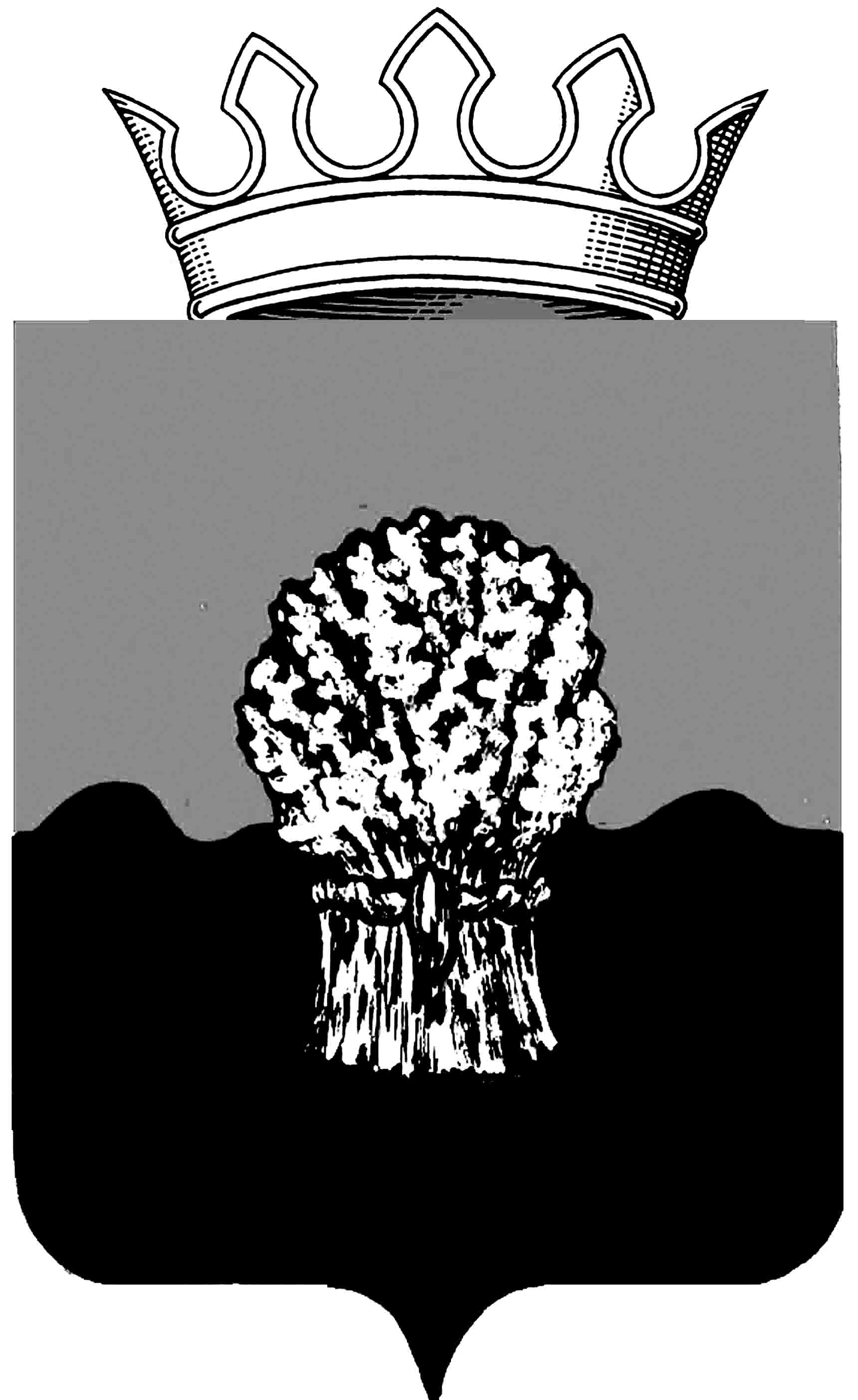 СОБРАНИЕ представителейГОРОДСКОГО ПОСЕЛЕНИЯ МЕЖДУРЕЧЕНСК  МУНИЦИПАЛЬНОГО РАЙОНА Сызранский Самарской областиТРЕТЬЕГО  созываРешение«_____»____________2018 г.					         № ____________Об утверждении Порядка определения начального размера платы по договору на размещение нестационарного торгового объекта на землях или земельных участках, государственная собственность на которые не разграничена, находящихся на территории городского поселения Междуреченск муниципального района Сызранский Самарской области, заключаемому по итогам аукционаВ соответствии с Земельным кодексом Российской Федерации,статьей 35 Федерального закона от 06.10.2003 № 131-ФЗ «Об общих принципах организации местного самоуправления в Российской Федерации»,статьей 4 Закона Самарской области от 05.07.2010 № 76-ГД«О государственном регулировании торговой деятельности на территории Самарской области», постановлением  Правительства Самарской области от 02.08.2016 № 426 «О реализации отдельных полномочий в области государственного регулирования торговой деятельности», руководствуясь Уставом городского поселения Междуреченск муниципального района Сызранский Самарской области, принятым решением Собрания представителей городского поселения Междуреченск муниципального района Сызранский от 26.05.2014№ 16 ( в редакции решений №30 от 21.06.2015г., №8 от 25.04.2017г. и №4 от 14.03.2018г.) , Собрание представителей городского поселения Междуреченск муниципального Сызранский Самарской областиРЕШИЛО:1. Утвердить прилагаемый к настоящему решению Порядок определения начального размера платы по договору на размещение нестационарного торгового объекта на землях или земельных участках, государственная собственность на которые не разграничена, находящихся на территории городского поселения Междуреченск муниципального района Сызранский Самарской области, заключаемому по итогам аукциона. 2. Настоящее решение вступает в силу со дня его официального опубликования. 3. Официально опубликовать настоящее решение в газете органов местного самоуправления  «Вестник Междуреченска». ПредседательСобрания представителейГородского поселения МеждуреченскМуниципального района Сызранский                                В.В. ЛещевИ.О. Главы городского поселения Междуреченск муниципального района  Сызранский                             О.В. БатяеваПорядок определения начального размера платы по договору на размещение нестационарного торгового объекта на землях или земельных участках, государственная собственность на которые не разграничена, находящихся на территории городского поселения муниципального района Сызранский Самарской области, заключаемому по итогам аукциона1. Начальный размер платы по договору на размещение нестационарного торгового объекта на землях или земельных участках, государственная собственность на которые не разграничена, заключаемому по итогам аукциона (далее - начальный размер платы) определяется следующим способом:начальный размер платы из расчета его применения за год использования нестационарного торгового объекта определяется по следующей формуле:Пнр = С x S x Кв,где Пнр - размер начальной платы;С - среднее значение удельного показателя кадастровой стоимости земельного участка, установленное постановлением Правительства Самарской области об утверждении результатов определения кадастровой стоимости земельных участков для земель кадастрового квартала, на территории которого расположено соответствующее место размещения нестационарного торгового объекта, в отношении земельных участков, предназначенных для размещения объектов торговли, общественного питания и бытового обслуживания;S - площадь места размещения соответствующего нестационарного торгового объекта (в случае, если земельный участок, предназначенный для размещения соответствующего нестационарного торгового объекта, не был сформирован и поставлен на кадастровый учет), определяемая схемой размещения нестационарных торговых объектов городского поселения  Междуреченск муниципального района Сызранский Самарской области с учетом обозначенных в ней координат характерных точек границ данного места размещения, либо площадь соответствующего земельного участка (вслучае, если земельный участок, предназначенный для размещения соответствующего нестационарного торгового объекта ранее был сформирован и поставлен на кадастровый учет);Кв - коэффициент вида использования земельного участка для размещения нестационарного торгового объекта, устанавливаемый решением Собрания представителей городского поселения Междуреченск Сызранского района Самарской области для определения размера арендной платы за использование земельных участков, государственная собственность на которые не разграничена, находящихся на территории городского поселения Междуреченск Сызранского района Самарской области и предоставляемых для целей, не связанных со строительством.2. Начальный размер платы по договору за использование сезонного нестационарного торгового объекта в соответствии с пунктом 1 настоящего Порядка определяется пропорционально сроку использования такого нестационарного торгового объекта в следующем порядке:1) в случае, когда договор на размещение сезонного нестационарного торгового объекта заключается на срок, исчисляемый месяцами, начальный размер платы определяется путем деления определенного пунктом 1 настоящего Порядка начального размера платы на 12 и умножения полученного значения на количество месяцев, составляющих срок использования сезонного нестационарного торгового объекта согласно заключаемому договору;2) в случае, когда договор на размещение сезонного нестационарного торгового объекта заключается на срок, исчисляемый днями, начальный размер платы определяется путем деления определенного пунктом 1 настоящего Порядка начального размера платы на 365 и умножения полученного значения на количество дней, составляющих срок использования сезонного нестационарного торгового объекта согласно заключаемому договору.3. Изменение способа определения начального размера платы,  допускается не чаще 1 раза в год и предусматривается решением Собрания представителей городского поселения Междуреченск муниципального района Сызранский Самарской области.Утвержден решением Собрания представителей городского поселения Междуреченск муниципального района Сызранский от ______2018 г. №___